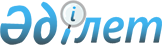 Қазақстан Республикасы Үкiметiнiң 1996 жылғы 31 желтоқсандағы N 1747 және 1997 жылғы 30 мамырдағы N 907 қаулыларына өзгерiстер енгiзу туралы
					
			Күшін жойған
			
			
		
					Қазақстан Республикасы Үкiметiнiң қаулысы 1998 жылғы 13 ақпан N 108. Күшi жойылды - ҚРҮ-нiң 1998.10.27. N 1087 қаулысымен. ~P981087
     Қазақстан Республикасының Үкiметi қаулы етедi:
     1. Қазақстан Республикасы Үкiметiнiң кейбiр шешiмдерiне мынадай
өзгерiстер енгiзiлсiн:
     "Қазақстан Республикасында өндiрiлген акциздеуге жататын
тауарларға және құмар ойын бизнесiне арналған акциздердiң ставкалары
туралы" Қазақстан Республикасы Үкiметiнiң 1996 жылғы 31 желтоқсандағы
N 1747  
 P961747_ 
  қаулысына (Қазақстан Республикасының ПҮАЖ-ы, 1996 ж., 
N 53, 516-құжат):

     көрсетiлген қаулыға 1-қосымшада:
     "Спирттiң барлық түрi (тауар
     өндiрушiде осындай өнiмдi шығару
     құқығына Қазақстан Республикасының
     лицензиясы болған жағдайда ликер-
     арақ, күшейтiлген сусындар,
     күшейтiлген шырындар, шарап,
     бальзам, емдiк және фармацевтiк дәрi-
     дәрмектер жасауға босатылғандарынан,
     сондай-ақ мемлекеттiк медициналық
     мекемелерге босатылатындарынан
     басқа)                                     0,3 экю/литр"

     деген жолдар мынадай редакцияда
     жазылсын;

     "Спирттiң барлық түрi (тауар
     өндiрушiде көрсетiлген өнiмдi шығару
     құқығына Қазақстан Республикасының
     лицензиясы болған жағдайда емдiк
     және фармацевтiк дәрi-дәрмектер
     жасауға босатылғандарынан, сондай-ақ
     мемлекеттiк медициналық мекемелерге
     босатылатындарынан басқа)                  3,0 экю/литр"

     Тауар өндiрушiде осындай өнiмдi
     шығару құқығына Қазақстан
     Республикасының лицензиясы болған
     жағдайда ликер-арақ бұйымдары,
     күшейтiлген сусындар, күшейтiлген
     шырындар, шараптар, бальзамдар
     жасауға босатылған спирттердiң
     барлық түрлерi                             0,3 экю/литр";

     "Импортталатын акциздеуге жататын тауарлардың акциздiк ставкалары
және акциздер алуға жатпайтын, акцизделетiн тауарларды Қазақстан
Республикасының кеден шекарасы арқылы жеке тұлғалардың алып өту
нормалары туралы" Қазақстан Республикасы Үкiметiнiң 1997 жылғы 30
мамырдағы N 907  
 P970907_ 
  қаулысына (Қазақстан Республикасының ПҮАЖ-ы, 
1997 ж., N 23, 209-құжат):

     аталған қаулының 1-қосымшасында:

     "2207, 2208-ден
     Спирттiң барлық түрлерi                    0,3 экю/литр

     күшейтiлген сусындар, күшейтiлген
     шырындар мен бальзамдар, арақ,
     ликер-арақ бұйымдары, коньяктар            1,7 экю-литр"

     деген жолдар мынадай редакцияда жазылсын:

     "2207, 2208-ден
     Спирттiң барлық түрлерi                    0,3 экю/литр

     Тауар өндiрушiде осындай өнiмдi
     шығару құқығына Қазақстан
     Республикасының лицензиясы
     болған жағдайда ликер-арақ
     бұйымдары, күшейтiлген
     сусындар, күшейтiлген шырындар,
     шараптар, бальзамдар жасауға
     босатылған спирттердiң барлық
     түрлерiнен                                 0,3 экю/литр

     Күшейтiлген сусындар, күшейтiлген
     шырындар және бальзамдар, арақ,
     ликер-арақ бұйымдары, коньяктар            1,7 экю-литр"

     2. Осы қаулының орындалуына бақылау жасау Қазақстан
Республикасының Қаржы министрлiгiне жүктелсiн.
     3. Осы қаулы 1998 жылдың 1 наурызынан бастап күшiне енедi.

     Қазақстан Республикасының
          Премьер-Министрi
      
      


					© 2012. Қазақстан Республикасы Әділет министрлігінің «Қазақстан Республикасының Заңнама және құқықтық ақпарат институты» ШЖҚ РМК
				